РОССИЯИндукционная плитаUN-3.5KC-1Паспорти руководство по эксплуатацииТУ 515-01249889137-06Профессиональное  кухонное оборудование  из нержавеющей стали2015ОПИСАНИЕ ИЗДЕЛИЯНазвание и функция каждой части………………………………………..………….…….2Панель управления и индикации…..…………………………………………..…………..3КАК ПОЛЬЗОВАТЬСЯ ИЗДЕЛИЕМВключение индукционной плиты в сеть……………………………….…………..…...4Перед тем как пользоваться индукционной плитой, учтитеследующее………………………………………………………..……………..……5Выбор посуды для индукционной плиты……………………………………….………6ПРЕИМУЩЕСТВА ИЗДЕЛИЯ И ЕГО ОСОБЕННОСТИЧистка плиты…………………………………………………………………………………….……..7Преимущества индукционной плиты………………………………………….............8ПЕРЕД ТЕМ КАК ОБРАТИТЬСЯ В СЕРВИСНУЮ СЛУЖБУНеисправности и их устранение…………………………………….…………………..…..9Характеристики плиты………………………………………………….…….……….………….9ОТМЕТКИ О ПРОВЕДЕНИИ ТЕХНИЧЕСКОГО ОБСЛУЖИВАНИЯ (ТО)142450, Московская область, Ногинский р-н,г. Старая Купавна, а/я  №  33тел.(495) 702-98-78;  E-mail: info@tehnott.ru  www.tehno-tt.ru        Продан____________________________________ООО ТД Техно (наименование предприятия торговли)Комплектация плиты в полном объёме. Механические повреждения отсутствуют.   Подпись покупателя   ________________________                                      ОТМЕТКА О ПРОВЕДЕНИИ МОНТАЖНЫХ И ПУСКОНАЛАДОЧНЫХ РАБОТМ.П._________________________________                        _________________________________    лицо, ответственное за проведение работ                                       наименование монтажной организации _________________________________________                          ______________________________________                     дата сдачи в эксплуатацию                                                адрес, телефон, реквизиты организации     Подтверждаем, что ввод в эксплуатацию осуществлен вышеуказанной организацией: ______________________________________________________________________                                                               адрес, телефон, реквизиты организации____________________________________________________________________________________________________________________________________________________________________________________________________________________________________________________________________________________                 дата сдачи в эксплуатацию                                         Подпись директора эксплуатирующей организацииГАРАНТИЯГарантийные обязательства…………………………………………………….……………10Комплект поставки……………………………………………………..………………………..10Сведения о рекламациях………………………………………………………………………11Свидетельство о приемке……………………………………………………………..……..11Отметки о проведении монтажных и пусконаладочных работ…………12Отметки о проведении технического обслуживания………………………...13НАЗВАНИЕ И ФУНКЦИЯ КАЖДОЙ ЧАСТИ ПЛИТЫ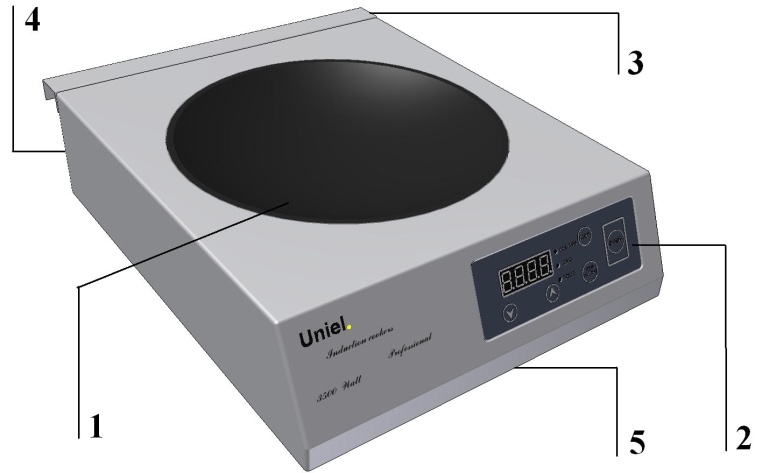  КЕРАМИЧЕСКАЯ ПЛАСТИНАПАНЕЛЬ УПРАВЛЕНИЯ И ИНДИКАЦИИБОРТ ПРИСТАВНОЙВЫХОДНОЕ ОТВЕРСТИЕСлужит для выхода воздуха из корпуса плитыВХОДНОЕ ОТВЕРСТИЕ За счет поступления наружного воздуха поддерживает постоянной температуру внутри корпуса плитыСВЕДЕНИЯ О РЕКЛАМАЦИЯХ    Рекламации изготовителю предъявляются потребителем изделия в порядке и сроки, установленные законодательством, с учетом условий хранения и эксплуатации. Для предъявления рекламации необходимы следующие документы:1) паспорт;2) акт пуска изделия в эксплуатацию;3) акт-рекламация; 4) копия удостоверения механика, производившего монтаж и обслуживание, или копия договора с обслуживающей специализированной организацией;5) копия свидетельства о приемке из паспорта на индукционную печь.   Рекламации принимаются изготовителем или по адресу:__________________________________________________________________________________________________________________________________________________ СВИДЕТЕЛЬСТВО О ПРИЕМКЕ                 Индукционная плита  модели ____________                   № партии _______          № партии _______Соответствует техническим условиям   ТУ 5151-01249889137-06 и признана  годной к эксплуатации.Продукция сертифицирована.Штамп ОТК                                      Дата выпуска  ______________ВНИМАНИЕ!	В случае обнаружения какой-либо опечатки или неверного толкования клиентом - наша компания имеет право на толкование в свою пользу.	Производитель оставляет за собой право вносить изменения в конструкцию плит, которые могут быть не отражены в данном руководстве. ГАРАНТИЙНЫЕ ОБЯЗАТЕЛЬСТВА.	Изготовитель гарантирует соответствие плиты требованиям настоящих технических условий при соблюдении условий эксплуатации, транспортирования и хранения.               Гарантийный срок эксплуатации плиты 12 месяцев  со дня продажи ее через торговую сеть.	КОМПЛЕКТ ПОСТАВКИВ комплект поставки входят:   1. Индукционная плита модели ___________________ - ___шт.                                                                    условное обозначение2. Паспорт на плиту   - 1шт.4. УпаковкаПАНЕЛЬ УПРАВЛЕНИЯ И ИНДИКАЦИИ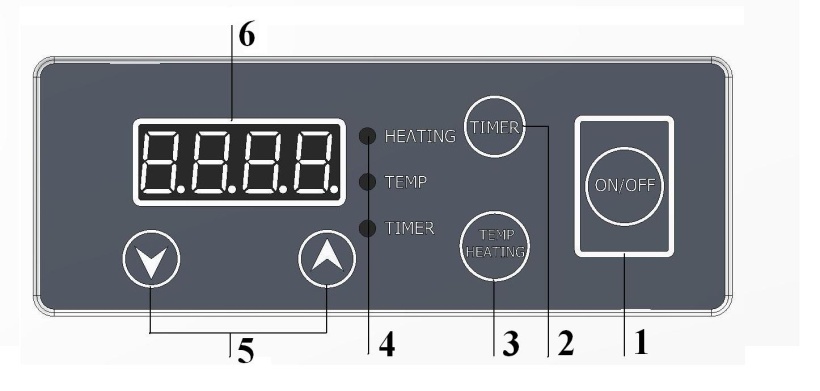 ВЫКЛЮЧАТЕЛЬ СЕТИКНОПКА ВРЕМЕНИ НАГРЕВАКНОПКА ПЕРЕКЛЮЧЕНИЯ РЕЖИМОВИНДИКАТОРЫКНОПКИ УМЕНЬШЕНИЯ/УВЕЛИЧЕНИЯ ИНДИКАТОРНОЕ ТАБЛОВключение/выключение плиты	Для включения плиты необходимо однократно нажать кнопку «ON/OFF», «1». Для выключения также необходимо однократно нажать эту кнопку.Выбор режима нагрева	Для выбора режима нагрева с регулировкой по мощности нажмите кнопку «TEMP/HEATING», «3». Нажимайте кнопку до тех пор, пока не засветится индикатор «HEATING», «4». Текущее значение мощности отображается на индикаторном табло «6». Изменение мощности нагрева осуществляется кнопками увеличения/уменьшения «5». Регулировка мощности нагрева возможна в диапазоне от 500W до 3500W	Для выбора режима нагрева с регулировкой по температуре снова нажмите кнопку «TEMP/HEATING», «3». Нажимайте кнопку до тех пор, пока не засветится индикатор «TEMP», «4». Текущее значение температуры отображается на индикаторном табло «6». Изменение температуры нагрева осуществляется кнопками увеличения/уменьшения «5». Регулировка температуры нагрева возможна в диапазоне от 60 до 2400С	По умолчанию, плита включается в режиме нагрева мощностью 2000W.Выбор ограничения времени приготовления пищи	 Установки времени, после которого плита прекратит нагрев пищи, осуществляется кнопкой «TIMER», «2». Однократное нажатие этой кнопки переводит плиту в режим настройки времени приготовления. При этом светится индикатор «TIMER», «4» и на цифровом табло «6» отображается время работы таймера. Изменение времени работы таймера осуществляется кнопками увеличения/уменьшения «5». Для быстрого изменения показателей на табло «6» нажмите и удерживайте кнопку «5». Установка таймера возможна в диапазоне от 5 до 180 минут.ВКЛЮЧЕНИЕ ИНДУКЦИОННОЙ ПЛИТЫ В СЕТЬВНИМАНИЕ! Сетевой шнур питания плиты вставляйте только в розетку, рассчитанную на напряжение 220V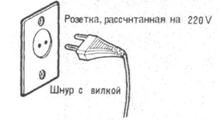 ПРЕЖДЕ ВСЕГОПРОВЕРЬТЕ НАПРЯЖЕНИЕЭто изделие рассчитано исключительно на 220VДля пользования плитой просто вставьте вилку сетевого шнура питания в «Евро» розетку. Розетка должна быть оборудована заземляющим контактом НЕЛЬЗЯ ПОСТУПАТЬ ТАК, КАК ПОКАЗАНО НА НИЖНЕМ РИСУНКЕ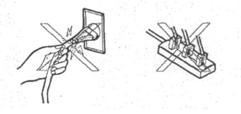 Когда вставляете вилку сетевого шнура питания в розетку или вынимаете её из розетки, держите пальцами саму вилку, а не сетевой шнур.Нельзя подключать к одной штепсельной розетке несколько электрических приборов одновременно.Внимание! Не оставляйте пустую кастрюлю на включенной плите, это может привести к деформации кастрюли.НЕИСПРАВНОСТИ И ИХ УСТРАНЕНИЕ*1.  Если после устранения вышеперечисленных причин плита не будет работать, обратитесь к производителю или по адресу, указанному в гарантийной части. 2.   Если вы обнаружили повреждение сетевого шнура, обратитесь в ремонтную мастерскую или в сервисную службу.ТЕХНИЧЕСКИЕ ХАРАКТЕРИСТИКИ ПЛИТЫПРЕИМУЩЕСТВА ИНДУКЦИОННОЙ ПЛИТЫДатчик, обладающий искусственным интеллектом, предотвращает перегрев за счет автоматического поддержания заданной температуры. Это создает вам удобства при приготовлении любого блюда.Т.к. в этой плите отсутствует пламя, её работа не зависит от количества кислорода, вообще не образуются ядовитые продукты сгорания и независимо от наружного ветра или вентилятора летом вы можете готовить пищу в комфортных условиях.Звуковая индикация окончания режима нагрева сообщает вам, что пища готоваЗа счет функции установки времени приготовления пищи, можно экономить и разумно использовать время. Вы можете спокойно готовить пищу, не опасаясь того, что она пригорит.Индукционная плита не может взорваться подобно газовой плите. Индукционная плита имеет небольшой вес (портативная) поэтому её можно переносить по дому для установки в любом удобном для вас месте.Плита экономична, т.к. она экономит энергию. Если на керамической пластине плиты нет кастрюли или сковороды, автоматически устанавливается режим ожидания. Если в течение 1 минуты вы не поставите на плиту посуду – плита автоматически отключится.Индукционная плита в два раза экономичнее в эксплуатации по сравнению с обычной электрической плитой!Плита имеет прекрасный внешний вид. Она хорошо вписывается в любую обстановку. По сравнению с другими плитами индукционная плита легко чиститсяПЕРЕД ТЕМ КАК ПОЛЬЗОВАТЬСЯ ПЛИТОЙ, УЧТИТЕ СЛЕДУЮЩЕЕКогда вы делаете перерыв в использовании плиты, то в целях экономии электроэнергии, не оставляйте вилку в розетке.Плита должна стоять в стороне от других электрических нагревателей.Кроме того, плита должна стоять в стороне от таких устройств, которые могут оказывать магнитное влияние (телевизоры, часы и т.д.) Проверьте, подходит ли ваша посуда для индукционной плиты.Если ваша посуда не подходит для индукционной плиты, то нагрева происходить не будет или он будет слишком медленным. Пользуйтесь только подходящей посудой! (См. раздел «Выбор посуды для индукционной плиты»)Не ставьте на керамическую поверхность плиты посуду весом более 10 кг. Так как:Может деформироваться корпус плиты и повредиться керамическая поверхностьВНИМАНИЕ!	КАТЕГОРИЧЕСКИ ЗАПРЕЩЕНО работать с индукционной плитой людям, пользующимися кардиостимулятором!   После приготовления пищи керамическая панель остается       горячей некоторое время. Будьте осторожны!Тепло от посуды передается керамической пластине, поэтому после приготовления пищи она некоторое время будет горячей.Ставьте плиту на расстоянии не менее 10 см от стены.Если плита будет стоять близко к стене, может ухудшиться вентиляция корпуса плиты.Будьте осторожны, следите за тем, чтобы вода и жир не попала внутрь плиты.Так как  это может стать причиной короткого замыкания, удара электрическим током и выхода плиты из строя! ВЫБОР ПОСУДЫ ДЛЯ ИНДУКЦИОННОЙ ПЛИТЫ      При выборе посуды для индукционной плиты помните следующее:Только при условии применения посуды, подходящей для приготовления пищи на индукционной плите, вы сможете получить максимальную скорость нагрева и безопасно эксплуатировать плиту в течение длительного времени.Если вы захотите купить посуду специально для вашей индукционной плиты, это вы сможете сделать в любом специализированном магазине.Для индукционной плиты подходят кастрюли и сковороды и т.п. со сферическим дном, обладающими магнитными свойствами. Дно кастрюле не должно быть деформированно.МОЖНО ПОЛЬЗОВАТЬСЯ ПОСУДОЙ   Из стали, чугуна, нержавеющей стали обладающими магнитными свойствами.   Для индукционной плиты со сферической керамической поверхностью необходимо применять соответствующую посуду со сферическим дном. НЕЛЬЗЯ ПОЛЬЗОВАТЬСЯ ПОСУДОЙ    Из стекла, фарфора, меди, алюминия обладающими магнитными свойствами. Посуда, дно которой отстоит от керамической пластины на расстояние более чем 15 мм. Посуда, дно которой не сферическое (плоское). При применении посуды с плоским дном, плита работать не будет.ЧИСТКА ПЛИТЫЧИСТКА КЕРАМИЧЕСКОЙ ПЛАСТИНЫВыключите плиту из сети! Выньте вилку из розетки.Пластину нужно мыть губкой и теплой водой или средством для мытья посуды.Если таким образом нельзя отмыть пластину, используйте небольшое количество абразивного моющего средства на губке.ЧИСТКА КОРПУСА ПЛИТЫКорпус плиты нужно мыть губкой.Если корпус очень грязный, при мытье корпуса плиты нужно пользоваться губкой и средством для мытья посуды.При чистке корпуса никогда не пользуйтесь абразивными моющими средствами.ВНИМАНИЕ!Не пользуйтесь растворителями или бензином.Не используйте большого количества воды. Это может стать причиной выхода плиты из строя или несчастного случая.После использования средств для мытья посуды протрите все сухой губкой, чтобы удалить влагу.При чистке элементов панели управления и индикаторов не оказывайте сильного давления на них. Это может нарушить их нормальную работу.ОГЛАВЛЕНИЕ1ГАРАНТИЯ13№п.п.Дата проведения ТОФ.И.О.исполнителяПодписьПримечания12345ГАРАНТИЯ12ОПИСАНИЕ ИЗДЕЛИЯ2ГАРАНТИЯ11ГАРАНТИЯ10ОПИСАНИЕ ИЗДЕЛИЯ3КАК ПОЛЬЗОВАТЬСЯ ИЗДЕЛИЕМ4ПЕРЕД ТЕМ КАК ОБРАТИТЬСЯ В СЕРВИСНУЮ СЛУЖБУ9НеисправностьВозможные причины неисправностиНесмотря на то, что вы нажали на кнопку выключателя сети, индикатор выключателя сети или индикаторное табло не включается.Перерыв в подаче электроэнергииШтепсельная вилка плохо вставлена в розеткуИндикатор светится, но нагрева не происходитНа керамическую пластину плиты не поставлена посуда (при пользовании индукционной плитой обратите на это внимание)Кастрюля или сковорода стоит не в центре керамической пластиныПосле включения плиты посуда не нагревается, индикатор не светитсяПерерыв в подаче электроэнергииПо ошибке (случайно) вынута вилка сетевого питания плиты из розетки.Напряжение электросети220-240V220-240VЧастота электросети50 Гц50 ГцКПД, не мене0.90.9Диапазоны автоматического поддержания температуры600C-2400C600C-2400CПотребляемая мощность, не более3500W3500WГабаритные размеры340x440x120 мм340x440x120 ммПРЕИМУЩЕСТВА ИЗДЕЛИЯ И ЕГО ОСОБЕННОСТИПРЕИМУЩЕСТВА ИЗДЕЛИЯ И ЕГО ОСОБЕННОСТИ88КАК ПОЛЬЗОВАТЬСЯ ИЗДЕЛИЕМ5КАК ПОЛЬЗОВАТЬСЯ ИЗДЕЛИЕМ6ПРЕИМУЩЕСТВА ИЗДЕЛИЯ И ЕГО ОСОБЕННОСТИ7